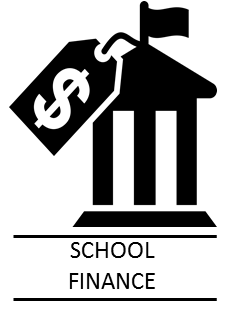 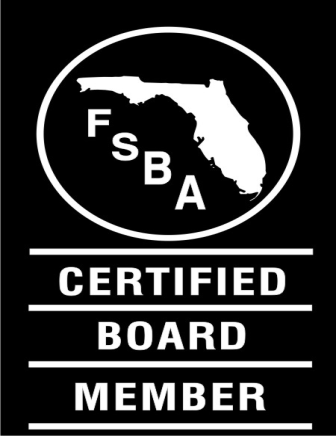 TENTATIVE AGENDA – check back often for updates (1/12/17)7:30 a.m.	Check-In / Breakfast Buffet8:00 a.m.	Welcome, Introductions, and Startups			The Florida Education Finance Program (FEFP)	· 	Overview of School Finance· 	Full-Time Equivalent (FTE) Weights· 	Enrollment Projections· 	Base Student Allocation (BSA)· 	District Cost Differentials (DCD)     12:00 noon 	WORKING LUNCH     12:45 p.m.	The Florida Education Finance Program (FEFP)	· 	Additional Elements of the FEFP Formula· 	Required Local Effort (RLE)· 	Categorical Program and Lottery Funding· 	Scholarships, Vouchers, and Corporate Tax Credits· 	Capital Outlay· 	Internal Accounts			The Budgetary Process		  	Truth in Millage (TRIM)	      5:00 p.m. 	Dinner on Your Own	